Vláda  Slovenskej  republikyNa rokovanie								Číslo: UV-7588/2021Národnej rady Slovenskej republiky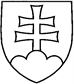 525Programové vyhlásenie vlády Slovenskej republikyNávrh uznesenia:Národná rada Slovenskej republiky podľa 
čl. 86 písm. f) Ústavy Slovenskej republikyschvaľuje Programové vyhlásenie vlády Slovenskej republikyvyslovuje dôveru vláde Slovenskej republikyPredkladá:Eduard Hegerpredseda vládySlovenskej republikyBratislava apríl 2021